ИНФОРМАЦИОННОЕ СООБЩЕНИЕ О ПРОВЕДЕНИИ ОТКРЫТОГО АУКЦИОНАМуниципальное унитарное предприятие «Служба технического надзора Зеленодольского муниципального района РТ», во исполнение Приказа от « 24 »  октября 2016 г. № 16 НО,  сообщает о проведении открытого (по составу участников и по форме подачи предложений о цене) аукциона на повышение цены по продаже в собственность муниципального имущества, правом распоряжения которым обладает МУП «Служба технического надзора Зеленодольского муниципального района РТ».Лот № 1: Автотранспортное средство CHEVROLET AVEO, год выпуска 2008 г., VIN KL1SF69WJ8B334898, цвет кузова – синий, мощность двигателя – 101 л.с./74 кВт, рабочий объем двигателя - 1399 куб. см., тип двигателя – бензиновый, пробег 174 440 км.; начальная цена – 180 000р.Лот № 2: Автотранспортное средство LADA 211540 (LADA SAMARA), год выпуска 2005г., VIN ХТА21150054038786, цвет кузова – графитовый металлик, мощность двигателя – 76,7 л.с., рабочий объем двигателя - 1499 куб. см., тип двигателя – бензиновый, пробег - 182 970 км. начальная цена – 44 300 р.Сведения о предыдущих торгах по продаже имущества, объявленных в течение года, предшествовавшего его продажи и об итогах торгов по продаже такого имущества: отсутствует. Специализированная организация по проведению аукциона – ОАО «Центр развития земельных отношений Республики Татарстан». Аукцион проводится по правилам и в соответствии с Гражданским кодексом РФ, Федеральным Законом от 21.12.2001г. № 178-ФЗ «О приватизации государственного и муниципального имущества», Постановлением Правительства РФ от 12.08.2002г. № 585 «Об утверждении Положения об организации продажи государственного или муниципального имущества на аукционе и Положения об организации продажи находящихся в государственной или муниципальной собственности акций открытых акционерных обществ на специализированном аукционе». Шаг аукциона – 5% от начальной цены лота. Адрес, время и дата проведения аукциона: РТ, г. Зеленодольск, ул. Ленина, д.41а, в 12:00 час. 21.12.2016г. К участию в аукционе допускаются лица, своевременно подавшие заявки на участие в аукционе (в случае направления заявки на участие в торгах посредством почтовой связи, такая заявка с необходимыми приложениями должна поступить в специализированную организацию не позднее срока окончания приема заявок на участие в торгах), а также представившие необходимые документы и обеспечившие поступление в срок на счет специализированной организации установленной суммы задатка. Задаток перечисляется в течение срока поступления задатка на расчетный счет 40702810100020002927 в «АК БАРС» Банке, к/с 30101810000000000805, БИК 049205805, ИНН 1655109106, КПП 165501001, назначение платежа: «Задаток для участия в аукционе 21.12.2016г. по Лоту №__», получатель – ОАО «Центр развития земельных отношений Республики Татарстан». Срок поступления задатка до 12:00 час. 13.12.12.2016 г. Поступление задатка должно быть подтверждено выпиской с банковского счета получателя на дату окончания срока поступления задатка. Размер задатка для участия в аукционе – 20 % от начальной цены лота. Суммы задатков возвращаются участникам аукциона, за исключением его победителя, в соответствии с действующим законодательством. Данное сообщение является публичной офертой для заключения договора о задатке в соответствии со ст. 437 ГК РФ, а подача претендентом заявки и перечисление задатка являются акцептом такой оферты, после чего договор о задатке считается заключенным в письменной форме. Участник аукциона несет все расходы, связанные с подготовкой заявки и участием в аукционе. Победителем аукциона признается участник, предложивший наибольшую цену в ходе проведения аукциона. По окончании аукциона с победителем подписывается протокол о результатах аукциона. Срок определения победителей аукциона в день проведения аукциона по адресу проведения аукциона. Договор купли-продажи муниципального имущества заключается с победителем аукциона в течение 5 (пяти) рабочих дней с даты подведения итогов аукциона. Оплата приобретаемого на аукционе имущества производится путем перечисления денежных средств на счет Продавца не позднее 30 рабочих дней со дня заключения договора купли-продажи по следующим банковским реквизитам: МУП «Служба технического надзора Зеленодольского муниципального района» р/с 40602810701029002045 в ПАО «АК БАРС» БАНК г. Казань к/с 30101810000000000805 БИК 049205805 ИНН 1648023592    КПП 164801001. Цена договора определяется по результатам аукциона и устанавливается в договоре купли-продажи муниципального имущества. Время приема заявок с 13.00 до 16.00 час. с 18.11.2016 по 13.12.12.2016 г. по адресу: г.Зеленодольск, ул.Ленина, д.41а, приемная МУП. Один претендент имеет право подать только одну заявку на участие в торгах. Справки по тел. 8(843) 238-87-70. Ознакомление с объектом аукциона состоится 07.12.2016 в 10.00 час. (по заявлениям претендентов). Срок определения участников аукциона – в 13.00 час. 16.12.2016 г. Претенденты могут ознакомиться с иной информацией, в т.ч. с условиями договора купли-продажи муниципального имущества и сведениями о форме заявки на официальном сайте торгов: www.torgi.gov.ru, на официальном сайте Зеленодольского муниципального района РТ http://zelenodolsk.tatarstan.ru/ и на сайте www.zemlya.tatarstan.ru. Для участия в аукционе претендентам необходимо предоставить в Специализированную организацию следующие документы: заявку с реквизитами счета для возврата задатка на участие в аукционе по установленной форме-3 экз., копию платежного документа, подтверждающего внесение задатка–2 экз., опись документов; физические лица предоставляют копию паспорта – 2 экз., согласие на обработку персональных данных–2 экз.; юридические лица: заверенные копии в 2-х экз.: выписки из ЕГРЮЛ (или оригинал), полученной не ранее чем за 6 месяцев до даты проведения аукциона), учредительных документов, свидетельства о постановке на учет в налоговом органе, свидетельства ОГРН; копии решений, заверенные юр. лицом в 2-х экз.: о назначении руководителя, об одобрении или о совершении крупной сделки (если это необходимо в соответствии с учредительными документами претендента), индивидуальные предприниматели: заверенные копии в 2-х экз.: выписки из ЕГРИП (или оригинал), полученной не ранее чем за 6 месяцев до даты проведения аукциона), свидетельства о постановке на учет в налоговом органе, свидетельства ОГРН, копию паспорта. В случае подачи заявки представителем претендента предъявляется надлежащим образом оформленная доверенность и прикладывается ее заверенная копия в 2-х экз.. Заявки не принимаются от государственных и муниципальных унитарных предприятий, государственных и муниципальных учреждений, а также юридических лиц, в уставном капитале которых доля Российской Федерации, субъектов Российской Федерации и муниципальных образований превышает 25%. Все листы документов, представляемых одновременно с заявкой, либо отдельные тома данных документов должны быть прошиты, пронумерованы, скреплены печатью претендента (при наличии печати) (для юридического лица) и подписаны претендентом или его представителем. К данным документам (в том числе к каждому тому) также прилагается их опись. ЗАЯВКА №_____На участие в аукционе « _____»  __________ 2016 г.Претендент физическое лицоМесто жительства/нахождения претендентаБанковские реквизиты претендента1. Изучив сведения о, предлагаемом в собственность, муниципальном имуществе и ознакомившись с ним, я, Претендент, заявляю, что согласен участвовать в открытом аукционе на повышение стоимости муниципального имущества Лот № ___, который состоится «___» ________ 2016 г.Основные характеристики муниципального имущества2. В случае выигрыша на торгах, я, Претендент принимаю на себя обязательства не позднее 5 дней с даты подведения итогов аукциона заключить договор купли-продажи муниципального имущества и произвести оплату за него согласно условиям договора купли-продажи. Я, Претендент, подтверждаю свою информированность о том, что в случае признания меня победителем аукциона и в случае уклонения, или отказе от заключения в установленный срок договора купли-продажи я утрачиваю свое право на заключение указанного договора, при этом задаток мне не возвращается.3. Я, Претендент, согласен с внесением задатка в размере: _________________руб ____коп(_____________________________________________________________________руб ____коп);4. Я, Претендент, был ознакомлен со всей документацией предлагаемого муниципального имущества, с условиями договора муниципального имущества, выставляемого на торги.5. Мной, Претендентом, был проведен личный осмотр муниципального имущества.6. Разъяснения по процедуре торгов, оформлению и подаче документов мной, Претендентом  получены.К Заявке прилагаются документы согласно описи.Я, претендент, подтверждаю своё согласие на обработку в соответствии с ФЗ №152 «О персональных данных» ОАО «ЦРЗО РТ» и предоставления в муниципальный район Республики Татарстан моих персональных данных, для осуществления ОАО «ЦРЗО РТ» следующих действий: формирования пакета документов и предоставление заказчику аукциона в муниципальный район Республики Татарстан – заявки на участие в аукционе, сведений о внесенных задатках, предоставленных персональных данных, протокола аукциона.Подпись и ФИО претендента (представителя) ________________________________________								Дата «_____» _______________ 2016 г.Заявка принята продавцом (его полномочным представителем)«____» ____________2016 г. в _____час. _____мин.Подпись уполномоченного лица, принявшего заявку _________________ / _______________ЗАЯВКА №_____На участие в аукционе « __» ______ 2016 г.Претендент юридическое лицоПредставитель претендентаМесто жительства/нахождения претендента1. Изучив сведения о, предлагаемом в собственность, муниципальном имуществе и ознакомившись с ним, я, Претендент, заявляю, что согласен участвовать в открытом аукционе на повышение стоимости муниципального имущества Лот № ___, который состоится «___» ________ 2016 г.Основные характеристики муниципального имущества2. В случае выигрыша на торгах, я, Претендент принимаю на себя обязательства не позднее 5 дней с даты подведения итогов аукциона заключить договор купли-продажи муниципального имущества и произвести оплату за него согласно условиям договора купли-продажи. Я, Претендент, подтверждаю свою информированность о том, что в случае признания меня победителем аукциона и в случае уклонения, или отказе от заключения в установленный срок договора купли-продажи я утрачиваю свое право на заключение указанного договора, при этом задаток мне не возвращается.3. Я, Претендент, согласен с внесением задатка в размере: _________________руб ____коп(_____________________________________________________________________руб ____коп);4. Я, Претендент, был ознакомлен со всей документацией предлагаемого муниципального имущества, с условиями договора муниципального имущества, выставляемого на торги.5. Мной, Претендентом, был проведен личный осмотр муниципального имущества.6. Разъяснения по процедуре торгов, оформлению и подаче документов мной, Претендентом  получены.К Заявке прилагаются документы согласно описи.Я, претендент, подтверждаю своё согласие на обработку в соответствии с ФЗ №152 «О персональных данных» ОАО «ЦРЗО РТ» и предоставления в муниципальный район Республики Татарстан моих персональных данных, для осуществления ОАО «ЦРЗО РТ» следующих действий: формирования пакета документов и предоставление заказчику аукциона в муниципальный район Республики Татарстан – заявки на участие в аукционе, сведений о внесенных задатках, предоставленных персональных данных, протокола аукциона.Подпись и ФИО претендента (представителя) ________________________________________							Дата «_____» _______________ 2016 г.Заявка принята продавцом (его полномочным представителем)«____» ____________2016 г. в _____час. _____мин.Подпись уполномоченного лица, принявшего заявку ___________/ ________________ПроектДОГОВОР №_____КУПЛИ-ПРОДАЖИ АВТОМОБИЛЯг.Зеленодольск 							                      «____»_____________ 2016 г.Муниципальное унитарное предприятие «Служба технического надзора ЗМР», именуемый в дальнейшем «Продавец», в лице Директора Зиннурова Рамиля Наилевича, действующего на основании Устава , с одной стороны и_______________________________________________________________________________ ,   			(наименование юр.лица или Ф.И.О. физлица)свидетельство о внесении в ЕГРЮЛ № от (для юр.лица), паспорт серия, №, дата выдачи, адрес регистрации (для физ.лица), именуемый в дальнейшем «Покупатель», с другой стороны, в соответствии с протоколом электронного аукциона ___________________________ от «__» ____________ 201_ г. на электронной площадке http://_____________.ru заключили настоящий договор (далее – Договор) о нижеследующем.1.1. Продавец передает, а Покупатель приобретает в собственность ________________________________________________________________________________________,(наименование и характеристика автомобиля)далее именуемое «Автомобиль».1.2. Автомобиль принадлежит Продавцу на основании_______________________________ _________________________________________________________________________________________________________________________________________________________________________________.1.3. Автомобиль на момент заключения договора не продан, не подарен, не заложен, под арестом не состоит, однако Автомобиль был в эксплуатации, о чем Покупатель осведомлен. Претензии Покупателя по скрытым дефектам и иным, неявным в момент передачи недостаткам не может предъявляться к Продавцу, так как цена за Автомобиль определена именно как за Автомобиль в состоянии передачи. Гарантия на Автомобиль бывший в эксплуатации не устанавливается.1.4. На момент заключения договора Продавцом получено согласие Исполнительного комитета Зеленодольского муниципального района Республики Татарстан на отчуждение (продажу) Автомобиля (______наименование документа______ №____ от __.__.201_г.), в целях соблюдения требования, установленного пунктом 1 статьи 18 Федеральный закон от 14.11.2002 N 161-ФЗ «О государственных и муниципальных унитарных предприятиях».2.1. Цена Автомобиля составляет …….. (………….) рублей. Цена продажи определена по результатам аукциона, что подтверждается протоколом о продаже имущества от ………..2.2. Платежи осуществляются в денежной форме в следующих размерах и порядке:- первоначальный взнос (задаток) в размере ……. (……….) рублей, внесенный Покупателем для участия на аукционе, засчитывается в счет оплаты Автомобиля;- денежные средства в размере ……… (………………) рублей, Покупатель обязан оплатить в течение 10 (Десяти) дней со дня подписания настоящего договора Продавцу по реквизитам, указанным в разделе 7 настоящего Договора.2.3. Платежи подтверждаются Покупателем предоставлением Продавцу копий платежных документов. 3.1. Продавец обязуется:3.1.1. Передать Покупателю Автомобиль по акту приема-передачи в течение 5 дней с момента полного перечисления Покупателем денежных средств согласно п.п.2.1, 2.2. настоящего Договора и подтверждения оплаты.3.2. Покупатель обязуется:3.2.1. Произвести оплату приобретаемого Автомобиля согласно разделу 2 настоящего Договора.3.2.2. Принять передаваемый в соответствии с п.3.1.1. Договора Автомобиль по акту приема-передачи в его фактическом состоянии.3.3. С момента подписания Покупателем акта приема-передачи ответственность за сохранность Автомобиля, равно как и риск случайной гибели Автомобиля, а также бремя содержания Автомобиля несет Покупатель.3.4. До полной оплаты всей суммы Договора Покупателем Автомобиль считается находящимся в залоге у Продавца. 3.5. При неисполнении Покупателем указанных в пункте 2.2. Договора сроков оплаты, не поступившая в установленный срок сумма считается недоимкой и на нее начисляется пени за каждый день просрочки в размере одной трехсотой процентной ставки рефинансирования Центрального банка Российской Федерации, действующей на дату выполнения денежных обязательств в соответствии с условиями договора.3.6. За неисполнение или ненадлежащее исполнение прочих обязательств по настоящему Договору стороны несут ответственность в соответствии с действующим законодательством.4.1. Покупатель признается собственником Автомобиля после подписания сторонами акта приема-передачи. 4.2. Покупатель обязуется произвести постановку на учет на себя Автомобиля в течение трех дней с даты получения имущества по акту.4.3. Все затраты, связанные с регистрацией Автомобиля на Покупателя несет Покупатель.5.1. Стороны освобождаются от всякой ответственности по настоящему Договору, если докажут, что неисполнение или ненадлежащее исполнение Договора вызвано обстоятельствами непреодолимой силы.6.1. Договор считается заключенным и вступает в силу с момента его подписания сторонами.6.2. Договор может быть изменен или дополнен по письменному соглашению сторон.6.3. Любые изменения и дополнения к Договору должны быть оформлены дополнительными соглашениями сторон в письменной форме и вступают в силу с момента их подписания сторонами.6.4. Договор расторгается Продавцом в одностороннем порядке при существенном нарушении его условий.6.5. Все споры между сторонами разрешаются путем переговоров. В случае невозможности урегулирования возникших разногласий путем переговоров, они подлежат рассмотрению в суде в установленном законом порядке.6.6. Взаимоотношения сторон не урегулированные настоящим Договором регламентируются действующим законодательством.6.7. В случае изменения реквизитов по Договору стороны обязаны в трехдневный срок уведомить об этом друг друга.6.8. Договор составлен в трех экземплярах, имеющих одинаковую юридическую силу, из которых один экземпляр – для Покупателя, один экземпляр – для Продавца и один экземпляр – для органа ГИБДД.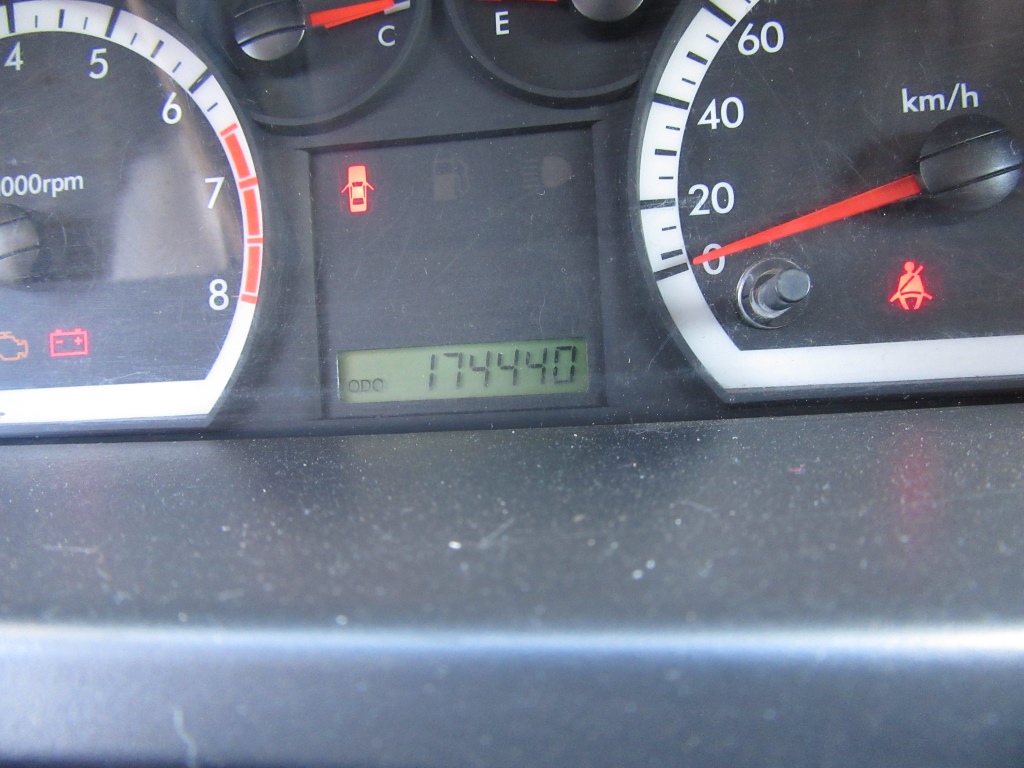 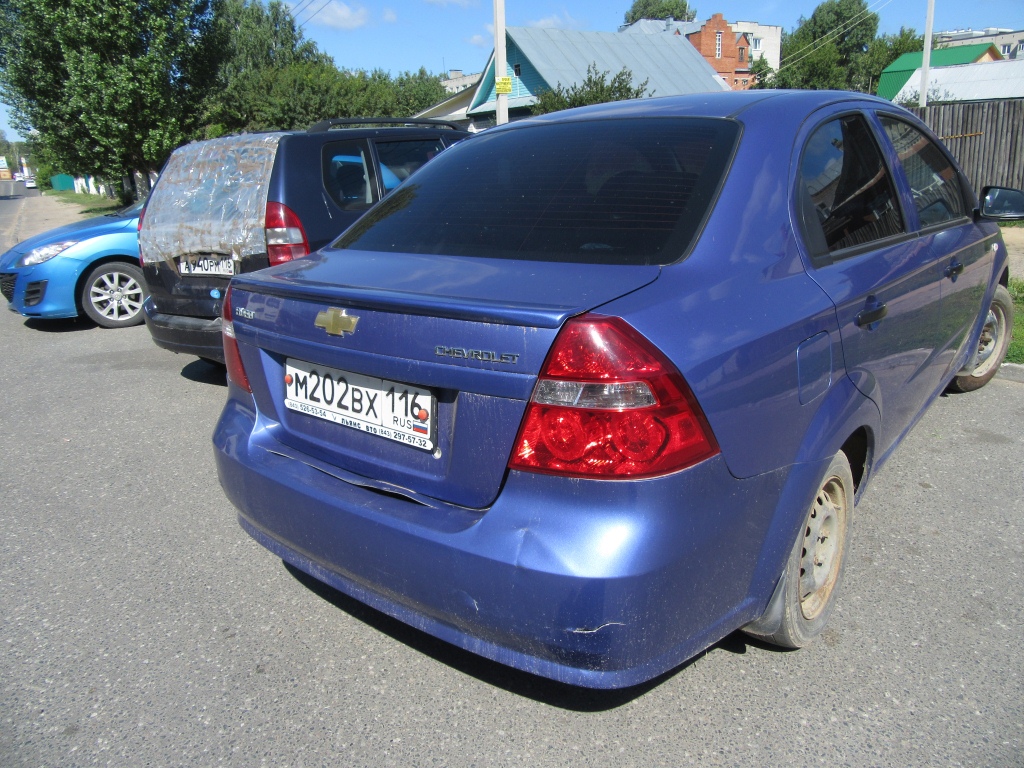 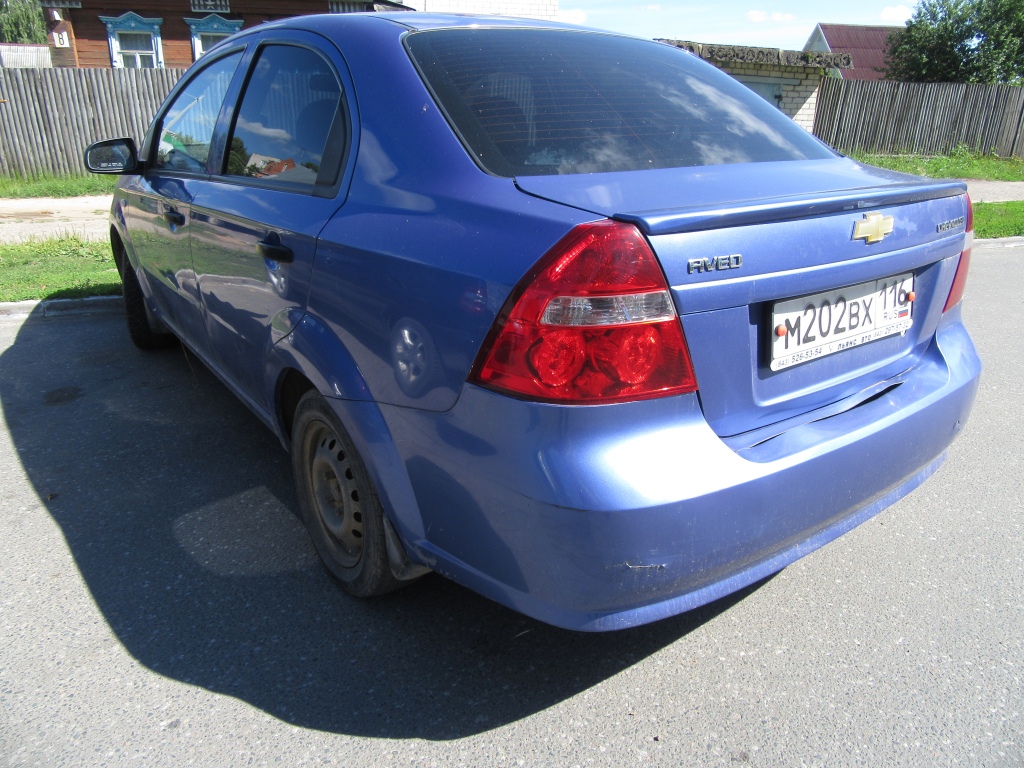 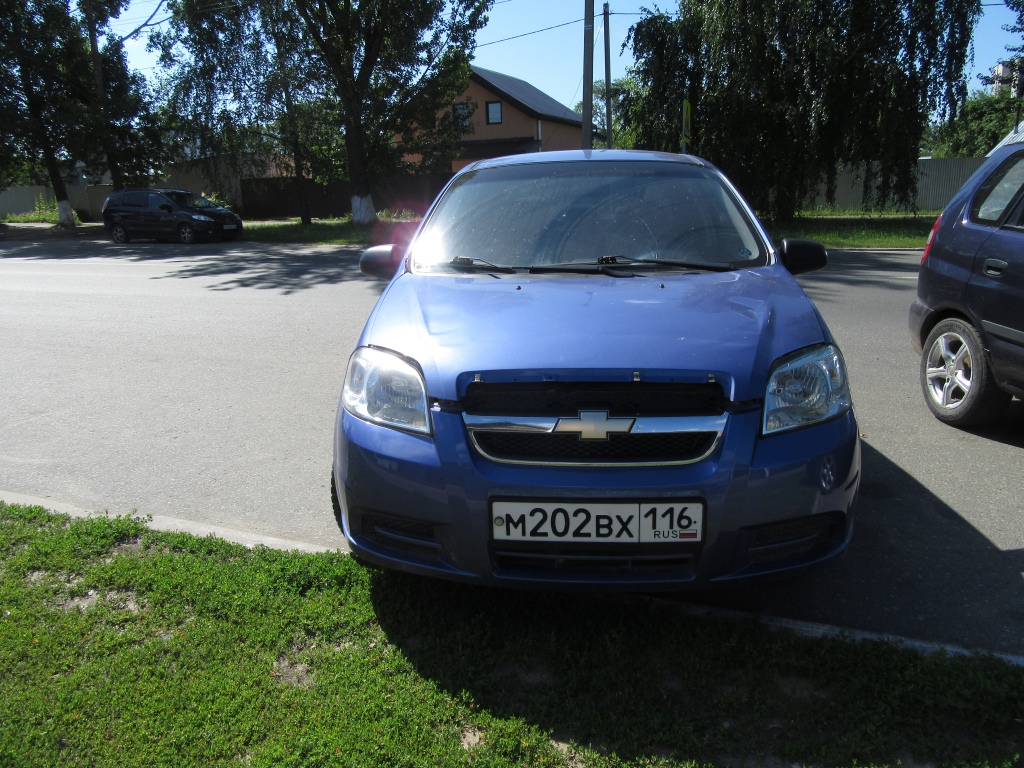 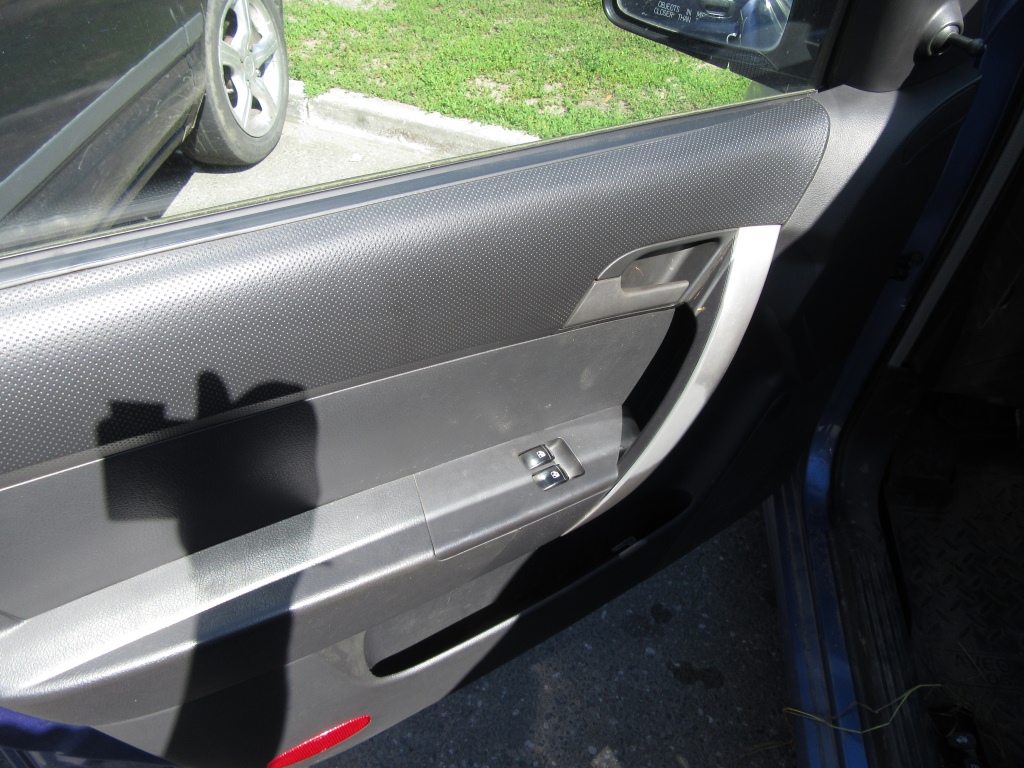 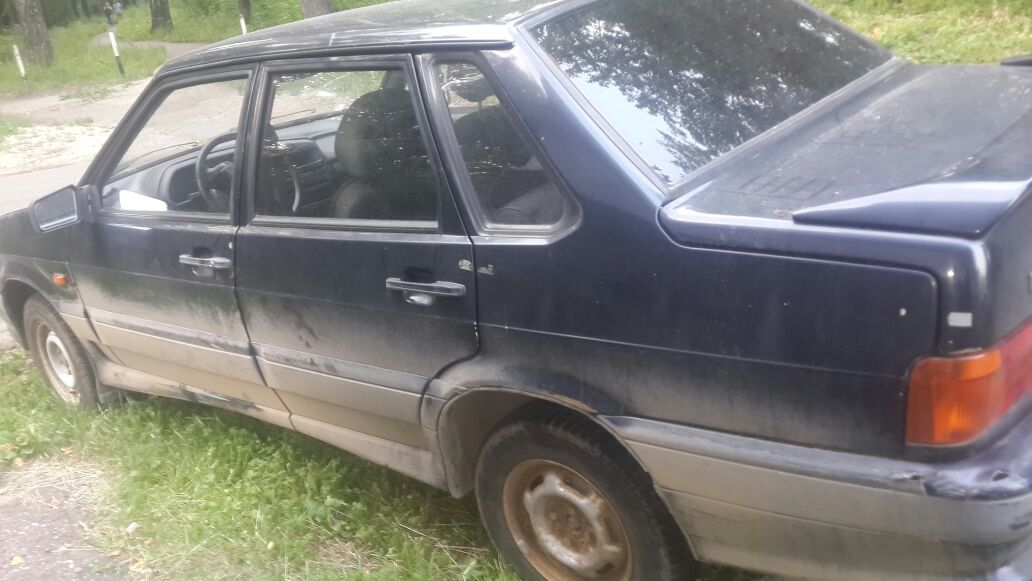 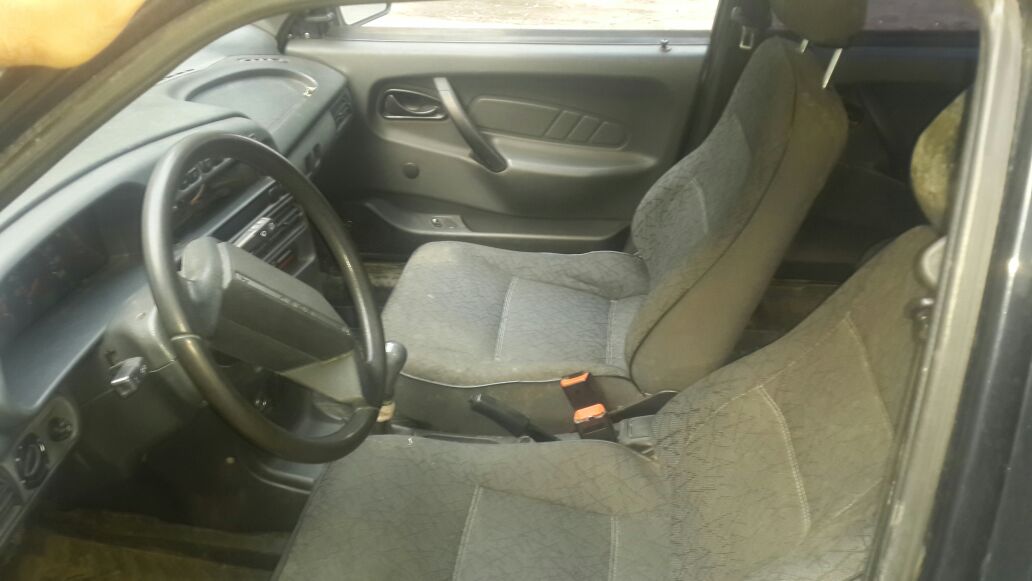 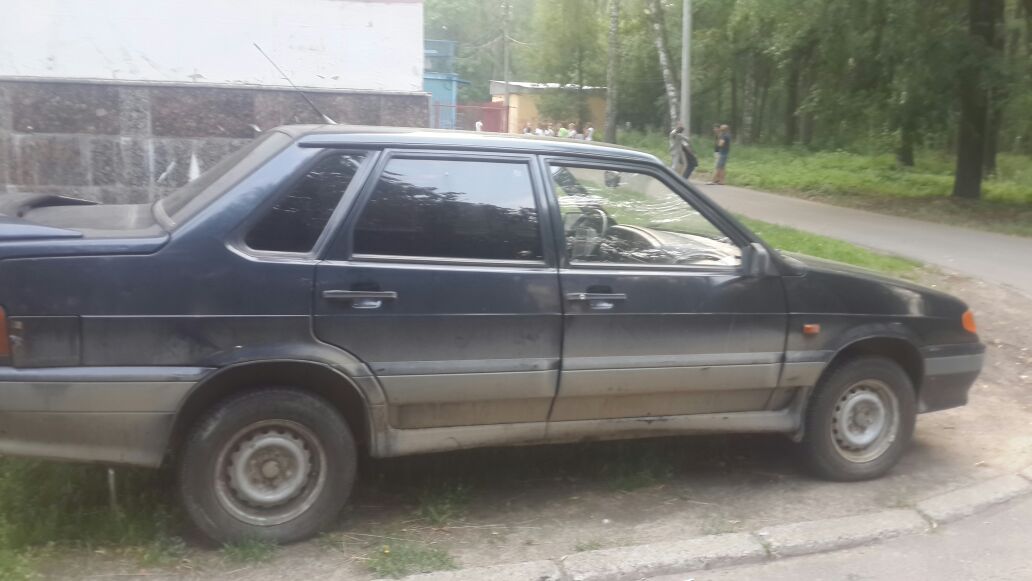 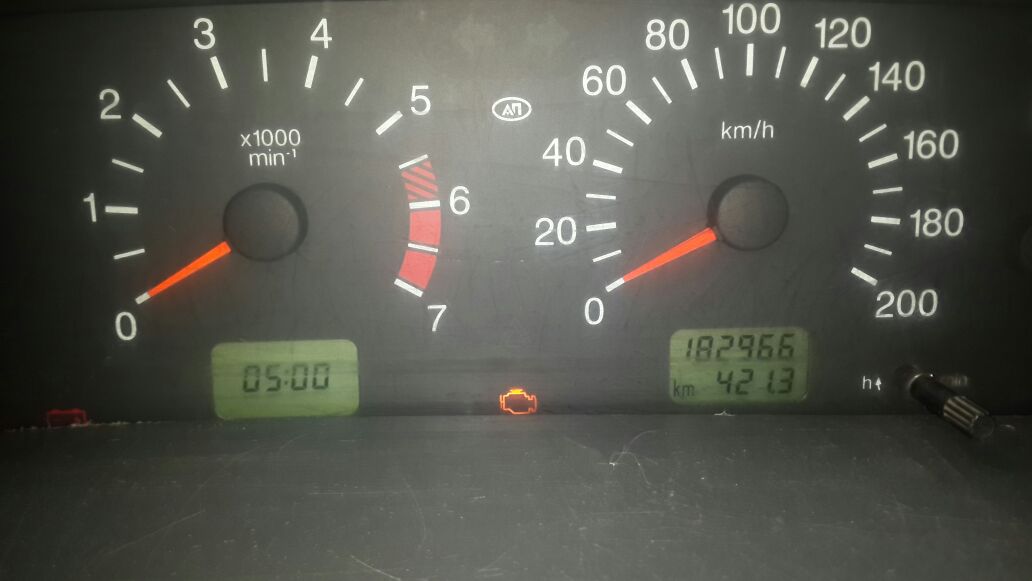 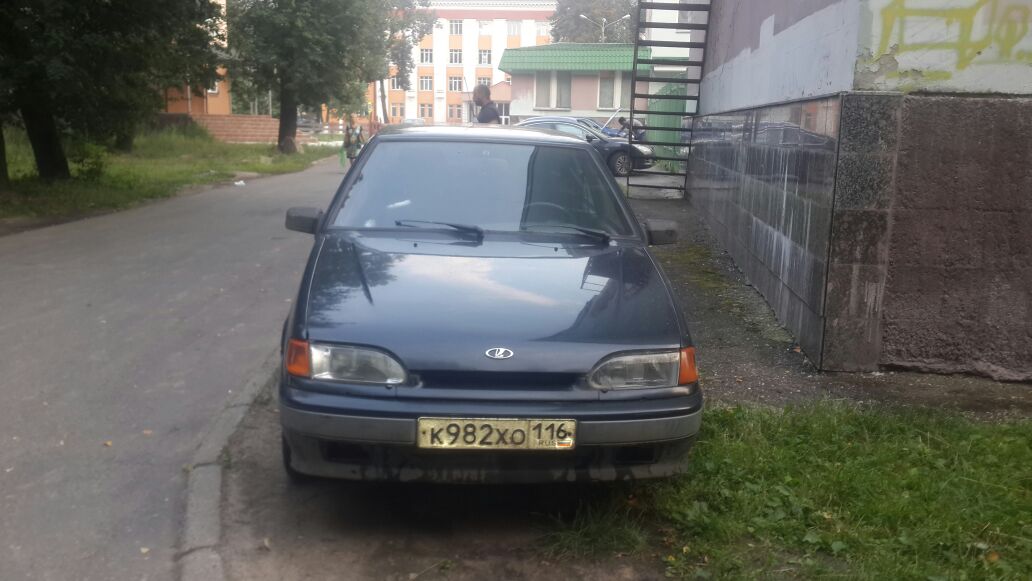 ФИО _________________________________________________________________________Документ, удостоверяющий личность:_____________________________________________серия __________ № __________________, выдан _________________________________________________________________________________________________________________«____» ____________20____г., код подразделения _________________________________;ИНН _____________________________________________________________________________________________________________________________________________________Тел.:(_____)______________________, Индекс:_____________, e-mail:_________________л/сч:___________________________________________(для физических лиц)р/сч:_______________________________, в ____________________________________,к/сч:______________________________, БИК:___________________________________,ИНН/КПП:_____________________________/_________________________________;Марка, модель:  ________________________________________________________________;Год выпуска: __________________________________________________________________;Идентификационный номер (VIN):________________________________________________.Наименование _______________________________________________________________________________________________________________________________________________Свидетельство о государственной регистрации ю/л серия _______ №_________________,дата регистрации «____»____________ ________г., наименование регистрирующего органа______________________________________________________________________________ОГРН ________________________________________________________________________ИНН/КПП________________________________/____________________________________Банковские реквизиты претендентар/сч:_______________________________, в ______________________________________,к/сч:_______________________________, БИК:___________________________________,ИНН/КПП:________________________________/_________________________________;ФИО _________________________________________________________________________Документ, удостоверяющий личность:_____________________________________________серия __________ № __________________, выдан _________________________________________________________________________________________________________________«____» ____________20____г., код подразделения _________________________________;Доверенность от «___»____________20____г. №___________, (нотариус______________)_______________________________________________________________________________Тел.:(_____)______________________, Индекс:_____________, e-mail:_________________Марка, модель:  ________________________________________________________________;Год выпуска: __________________________________________________________________;Идентификационный номер (VIN):________________________________________________.1. ПРЕДМЕТ ДОГОВОРА2. СУММА ОПЛАТЫ, ФОРМА И ПОРЯДОК РАСЧЕТОВ3. ОБЯЗАННОСТИ И ОТВЕТСТВЕННОСТЬ СТОРОН4. ОФОРМЛЕНИЕ ПЕРЕХОДА ПРАВА СОБСТВЕННОСТИ5. ОСОБЫЕ УСЛОВИЯ6. ЗАКЛЮЧИТЕЛЬНЫЕ ПОЛОЖЕНИЯ7. РЕКВИЗИТЫ СТОРОНПРОДАВЕЦ:ПОКУПАТЕЛЬ:МУП «Служба технического надзора ЗМР»Адрес: 422540,РТ,г.Зеленодольск,ул.Ленина,д.41АИНН 1648023592 КПП 164801001р/с 40602810701029002045в ПАО «АК БАРС» БАНК г. Казань,К/с 30101810000000000805БИК 049205805Тел.(84371) 4-13-79Директор_____________/Р.Н.Зиннуров/м.п._________________________________________________________________________________________________________________________________________________________________________________________________________________________________________________________________________________________________________________________________________________________________________________________________________________________________________________/____________________/